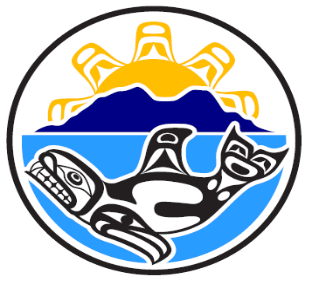 Student Name: Describe one of your experiences during high school that you are most proud of and state why.Describe your top three characteristics.  Is there a characteristic that you would like to improve on?What advice would you give to a student who is entering high school?What short term goals do you have for next year?In regards to long term goals, where do you hope to be in five years? Describe where you hope to be working or what training you may be pursuing.Name the steps you will have to take to help achieve your short and long term goals.Describe how your personality, characteristics and past achievements match your future plans.What is your educational or personal backup plan in case your initial plans don’t work out?BUDGETBuilding a Budget is the act of combining your income and expenses so that you can decide how much money you are going to spend on one item, how much on another, and so on-before you actually spend the money. Creating a budget is a realistic financial plan, which you put together, based on your income, expenses, and goals. Regardless if your after grad plans are to go to post-secondary, trades school, travel or to work, you are to complete the “Post Secondary Budget” on the next page. 
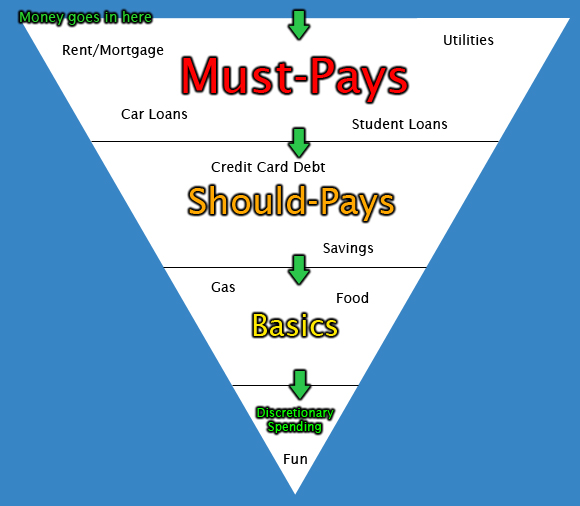 POST SECONDARY BUDGETThe following links may help with your budgeting:http://www.viu.ca/financialaid/cost.asphttp://www.uvic.ca/future-students/undergraduate/tuition-scholarships/http://www.costofliving.welcomebc.ca/*please consult family for costs for running your current homeNow that you have completed your budget, is there anything that might prevent you from achieving your plans? (If your net income is in the negative, you need to rethink your budget)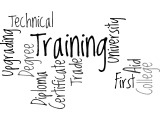 Every student is to complete this section as if you intend to go on to some sort of post-secondary education. If you have no post-secondary plans, select Vancouver Island University or North Island College and find a program that may be of interest to you. To help you with your research use the following websites www.careercruising.com/login/SD69  (Username: student number, Password: date of birth (MMDDYYYY) Select one institution/school where you plan to train/study and complete the following:Name of Institution or School: Location: Program Name: Entrance requirements: What is the length of the program? When is/was the deadline for application? Is there a wait list?   How long is it? What type of living accommodation do you plan to have?	 Residence			 Sharing a House	 Apartment			 Living with Family	Other: Cost of the Program:  How do you plan to pay for the program?  What factors influenced your decision on this post-secondary institution?Having completed your Graduation Transition Plan, describe how you feel about your plans. Are you excited? Are you nervous? What worries you about the future? What do you look forward to? Explain.This year you will be presenting your transition plan to your LINK on Wednesday, April 26thduring D block.  You may want to print off a copy of this document to have on hand to refer to during your presentationGuiding Questions for Grad TransitionsTell us about your fondest memory of high school.What was your greatest source of stress during your high school years? How did you manage your stress?How have you changed as a person from when you entered high school to now?If you had to do it all over again, what would you do differently?How did you figure out what you wanted to do after high school?What challenges do you face in financing your transition plan? What surprised you?Do you have any other advice that you would like to share with us?IncomeMonthly BudgetYearly BudgetFrom JobsFrom Parents/Guardian/FamilyFrom Student LoansFrom Scholarships/BursariesMiscellaneous IncomeIncome SubtotalExpensesRent or Room & BoardUtilitiesPhoneGroceriesCar Payment/InsuranceCar Operating ExpensesOther Transportation (ie bus)InsuranceEntertainmentEating Out/VendingTuitionBooksSchool FeesComputer ExpenseMiscellaneous ExpenseExpenses SubtotalNet Income(Income less Expenses)